                                      KECSKEMÉT MEGYEI JOGÚ VÁROS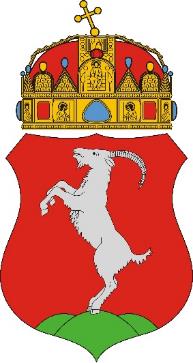 településfejlesztési, településrendezési és településképi dokumentumaiÉSZREVÉTELvélemény adása a településfejlesztési, településrendezési és településképi dokumentumokpartnerségi egyeztetési szabályairól szóló  24/2017. (II.16.) határozat alapján1. A dokumentum tárgya, megnevezése, amihez észrevételt, véleményt fűz:           településfejlesztési koncepció, integrált településfejlesztési stratégia           településrendezési eszköz (településszerkezeti terv, építési szabályzat)           településképi arculati kézikönyv           településképi rendelet2. Hol találkozott a hirdetménnyel?           hirdetőtáblán           honlapon           helyi lapban3. Hol tekintette meg a dokumentációt?           honlapon           lakossági fórumon           hivatalban4. Az Ön neve:5. Az Ön címe és elérhetősége:6. Ön:           a város lakosaként           …………………... hrsz-ú ingatlannal rendelkezni jogosultként           közműszolgáltató képviselőjeként           civil- vagy érdekképviseleti szervezet képviselőjeként           egyház képviselőjeként           környezetvédelmi szervezet képviselőjekéntad véleményt.7. Észrevétele, javaslata (szövegszerű kiegészítés, módosító javaslat indoklással):8. Csatolmányok (jpg, pdf formátumban):9. Dátum: 